Dependencia: Dirección de Finanzas.Trimestre: Primer Trimestre del año 2019.Tipo de clasificación: (parcial/total/confidencial) Parcial.INDICE DE EXPEDIENTES CLASIFICADOS COMO RESERVADOS (ART.110, LTAIPET)Dependencia: Dirección de Finanzas.Trimestre: Primer Trimestre del año 2019.Tipo de clasificación: (parcial/total/confidencial) Parcial.INDICE DE EXPEDIENTES CLASIFICADOS COMO RESERVADOS (ART.110, LTAIPET)ConceptoDescripción: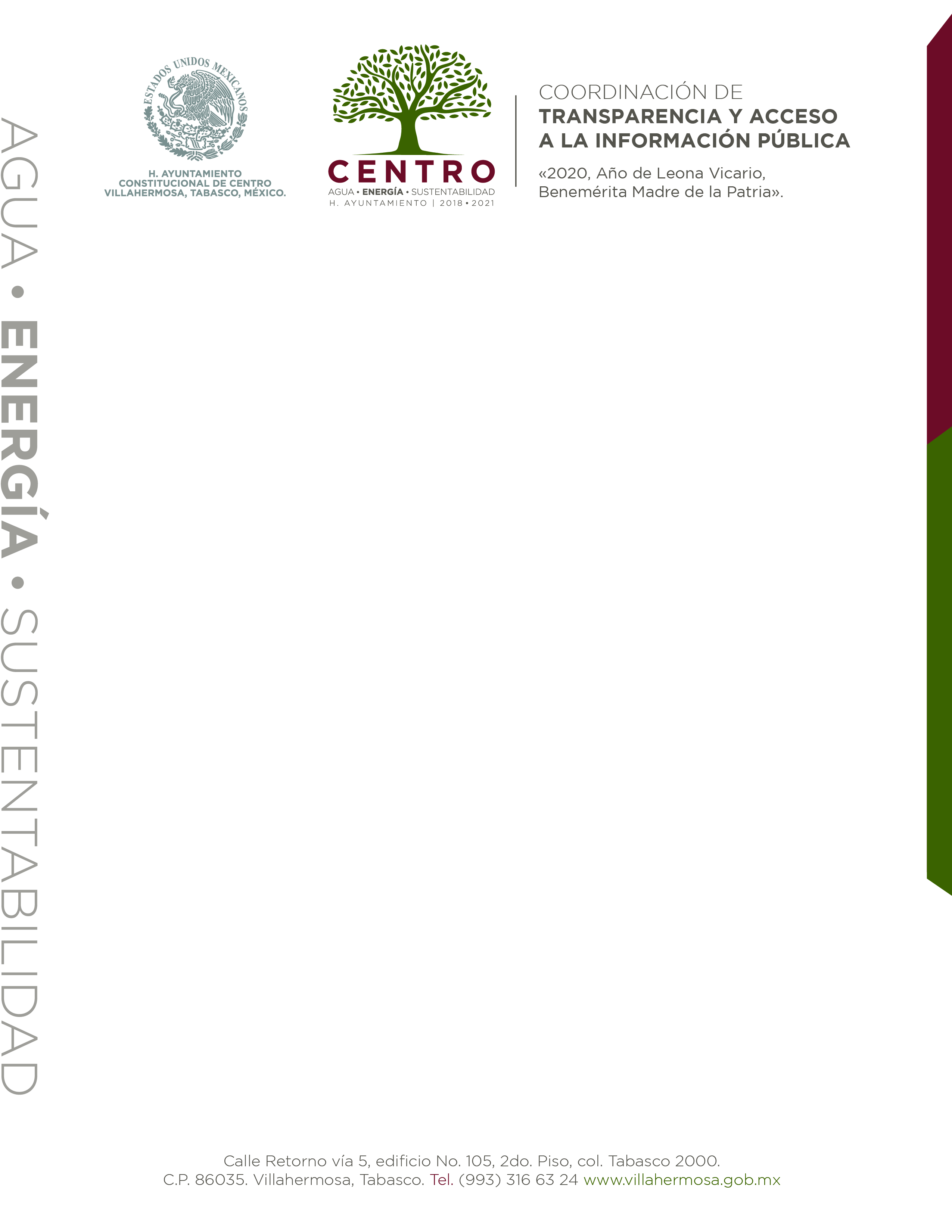 Fecha de clasificación07 de marzo de 2019 Acta CT/055/2019ÁreaDirección de FinanzasInformación reservadaNúmeros de cuentas bancarias contenidos en los comprobantes de depósitos bancarios o transferencias bancarias constante de 522 documentos. Acuerdo de Reserva número DF/UAJ/AR/001/2019.Periodo de reserva 3 añosFundamento legalArtículo 121 fracción XVI de la Ley de Transparencia y Acceso a la Información Pública del Estado de Tabasco.Ampliación del periodo de reservaxConfidencialNúmero de empleado, RFC, Deducciones Personales, Número de Trabajador, CURP, Número SS, Folio Fiscal, Cuenta bancaria de persona física, Número de serie del CDS del emisor, Número de serie del CDS del SAT, Código QR, Deducciones Personales, huellas DactilaresFundamento legalArtículos 3 fracciones IV, XIII, XXII, XXIII, XXV, XXXIV, 6 párrafo tercero, 17 párrafo segundo, 47, 48 fracciones I y II, 73, 108, 111, 114, 117, 118, 119, 124 y 128, párrafo primero de la Ley de Transparencia y Acceso a la Información Pública del Estado de TabascoRúbrica del titular del áreaM. Aud. Carmen Lezama de la CruzDirectora de FinanzasFecha de desclasificación07 de marzo de 2021Partes o secciones reservadas o confidencialesReserva Parcial: Números de cuentas bancarias contenidos en los comprobantes de depósitos bancarios o transferencias bancarias constante de 522 documentos. Acuerdo de Reserva número DF/UAJ/AR/001/2019.Confidencial : Número de empleado, RFC, Deducciones Personales, Número de Trabajador, CURP, Número SS, Folio Fiscal, Cuenta bancaria de persona física, Número de serie del CDS del emisor, Número de serie del CDS del SAT, Código QR, Deducciones Personales, huellas DactilaresRúbrica y cargo del servidor públicoxConceptoDescripción:Fecha de clasificación07 de marzo de 2019,  Acta CT/056/2019 ÁreaDirección de FinanzasInformación reservadaNúmeros de cuentas bancarias contenidos en los comprobantes de depósitos bancarios o transferencias bancarias constante de 777 documentos. Acuerdo de Reserva número DF/AUJ/AR/002/2019.Periodo de reserva 3 añosFundamento legalArtículo 121 fracción XVI de la Ley de Transparencia y Acceso a la Información Pública del Estado de Tabasco.Ampliación del periodo de reservaxConfidencialNúmero de cuentas bancarios de personas físicas y número de transferencias (claves interbancarias) de personas físicas.Fundamento legalArtículos 3 fracciones IV, XIII, XXII, XXIII, XXV, XXXIV, 6 párrafo tercero, 17 párrafo segundo, 47, 48 fracciones I y II, 73, 108, 111, 114, 117, 118, 119, 124 y 128, párrafo primero de la Ley de Transparencia y Acceso a la Información Pública del Estado de TabascoRúbrica del titular del áreaM. Aud. Carmen Lezama de la CruzDirectora de FinanzasFecha de desclasificación07 de marzo de 2021Partes o secciones reservadas o confidencialesReserva parcial: Números de cuentas bancarias contenidos en los comprobantes de depósitos bancarios o transferencias bancarias constante de 777 documentos. Acuerdo de Reserva número DF/AUJ/AR/002/2019.Confidencial: Número de cuentas bancarios de personas físicas y número de transferencias (claves interbancarias) de personas físicas.Rúbrica y cargo del servidor públicox